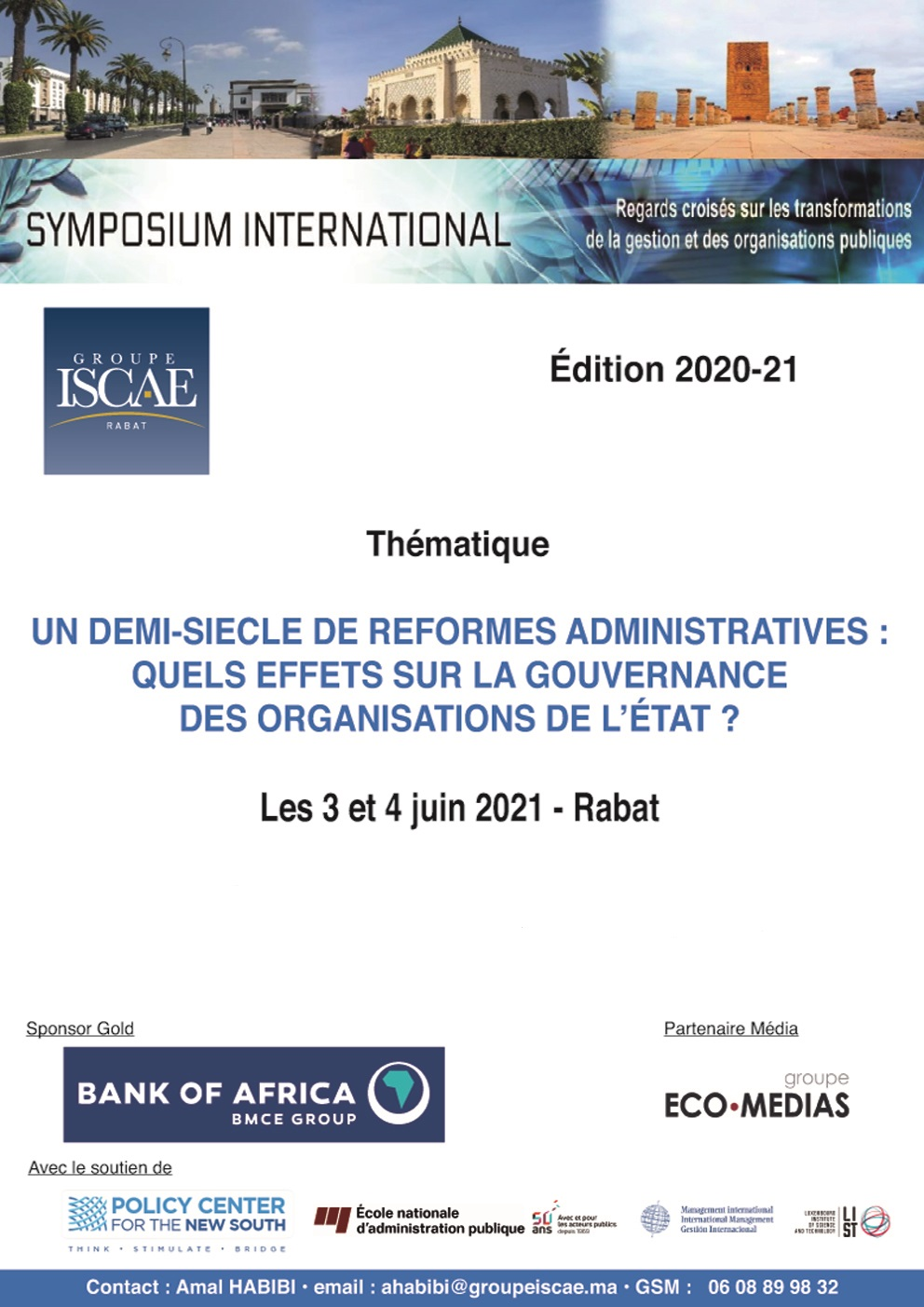 Programme Important : La séance plénière et les tables rondes seront assurées en mode Hybride (Présentiel et distanciel)Les ateliers seront assurés exclusivement en mode distancielImportant : La séance plénière et les tables rondes seront assurées en mode Hybride (Présentiel et distanciel)Les ateliers seront assurés exclusivement en mode distancielL’Atelier Doctoral International de Recherche en Management et Stratégie des Organisations Publiques (ADIMAP) - Edition 2020 a eu lieu en Mode distanciel le vendredi 11 Décembre 2020 (Programme page suivante).ADIMAP : Programme  1er Jour Jeudi 3 Juin 2021Jeudi 3 Juin 202114h00 à 14h30Enregistrement des participants et café d’accueil   Enregistrement des participants et café d’accueil   15h00 à 16h30Mot d’ouverture : M. TARIK EL MALKI   : Président de l’Édition 2020 du Symposium et de l’ADIMAP, Directeur de l’ISCAE-Rabat, MarocAllocutions officielles : M. SAAÏD AMZAZI                  : Ministre de  l'Éducation Nationale, de la Formation Professionnelle, de l'Enseignement Supérieur et de la Recherche  Scientifique, MarocM. AHMED LAAMOUMRI    : Secrétaire Général du Département de la Réforme de l’Administration, Ministère de l’Economie et des Finances et la Réforme de                                                        l’Administration, Maroc M. GUY LAFOREST                : Directeur Général de l’Ecole Nationale d’Administration Publique, Québec, Canada   M. BACHIR MAZOUZ            : Président –fondateur du Symposium et de l’ADIMAP, Professeur titulaire à l’ENAP, Québec, Canada, Titulaire de la Chaire Gutenberg 2009                                                        (ENA, France)M. KARIM El AYNAOUI    : Président du Policy Center for the New South, Maroc                                                          M. RÉMY TRUDEL                 : Ancien Ministre, Professeur associé à l’ENAP, Québec, CanadaM. BENAKKI YOUNES          : Secrétaire Général du Conseil Economique Social et Environnemental, MarocMot d’ouverture : M. TARIK EL MALKI   : Président de l’Édition 2020 du Symposium et de l’ADIMAP, Directeur de l’ISCAE-Rabat, MarocAllocutions officielles : M. SAAÏD AMZAZI                  : Ministre de  l'Éducation Nationale, de la Formation Professionnelle, de l'Enseignement Supérieur et de la Recherche  Scientifique, MarocM. AHMED LAAMOUMRI    : Secrétaire Général du Département de la Réforme de l’Administration, Ministère de l’Economie et des Finances et la Réforme de                                                        l’Administration, Maroc M. GUY LAFOREST                : Directeur Général de l’Ecole Nationale d’Administration Publique, Québec, Canada   M. BACHIR MAZOUZ            : Président –fondateur du Symposium et de l’ADIMAP, Professeur titulaire à l’ENAP, Québec, Canada, Titulaire de la Chaire Gutenberg 2009                                                        (ENA, France)M. KARIM El AYNAOUI    : Président du Policy Center for the New South, Maroc                                                          M. RÉMY TRUDEL                 : Ancien Ministre, Professeur associé à l’ENAP, Québec, CanadaM. BENAKKI YOUNES          : Secrétaire Général du Conseil Economique Social et Environnemental, Maroc16h45 - 18h00Table ronde 1 : EFFETS DE LA MUTATION DES VALEURS PUBLIQUES : LES INSTITUTIONS A L’ÉPREUVE DES REFORMESPrésidente : Mme VÉRONIQUE CHANUT : professeure  à l’université de Paris 2 Panthéon-Assas- LARGEPA et directrice de la CIFFOP, FranceModérateur/Rapporteur : M. ADIL BAMI : Enseignant - Chercheur - HDR - Groupe ISCAE, Responsable pédagogique du Cycle d’Expertise Comptable et MACI.Panélistes : M. GUY LAFOREST : Directeur Général de l’Ecole Nationale d’Administration Publique, Québec, Canada Mme LATIFA  EL ABIDA : Ex-Secrétaire d’Etat chargée de l’Enseignement Scolaire, MarocM. ABDELMOUNIM BELALIA : Enseignant - Chercheur - HDR - Groupe ISCAE, MarocMme SANAA MOUSSALIM : Enseignante-chercheure FSJES Meknès - Université Moulay Ismail, MarocM. MOHAMMED AMINE BENABDALLAH : Professeur de Droit Public, Université Mohammed VI Polytechnique, Maroc Table ronde 1 : EFFETS DE LA MUTATION DES VALEURS PUBLIQUES : LES INSTITUTIONS A L’ÉPREUVE DES REFORMESPrésidente : Mme VÉRONIQUE CHANUT : professeure  à l’université de Paris 2 Panthéon-Assas- LARGEPA et directrice de la CIFFOP, FranceModérateur/Rapporteur : M. ADIL BAMI : Enseignant - Chercheur - HDR - Groupe ISCAE, Responsable pédagogique du Cycle d’Expertise Comptable et MACI.Panélistes : M. GUY LAFOREST : Directeur Général de l’Ecole Nationale d’Administration Publique, Québec, Canada Mme LATIFA  EL ABIDA : Ex-Secrétaire d’Etat chargée de l’Enseignement Scolaire, MarocM. ABDELMOUNIM BELALIA : Enseignant - Chercheur - HDR - Groupe ISCAE, MarocMme SANAA MOUSSALIM : Enseignante-chercheure FSJES Meknès - Université Moulay Ismail, MarocM. MOHAMMED AMINE BENABDALLAH : Professeur de Droit Public, Université Mohammed VI Polytechnique, Maroc 18h00-18h15Pause-caféPause-café16h15-16h3016h30-16h45Atelier 1 : Les institutions à l’épreuve des réformesPrésidente : Mme MOUNIA SBIHI : Enseignante - Chercheure – HDR,  Chef de département Management - Groupe ISCAE et consultante Internationale,  MarocEmil TURC & Robert FOUCHET : La Bureaucratie Orientée vers les Résultats : Proposition d’un objet hybride pour la recherche en management public.IMPGT-Aix-Marseille Université, FranceDavid CARASSUS & Samir DAMOU : L’agencification est-elle génératrice de performance pour les politiques publiques locales ? Une étude de cas dans le contexte marocain.Université de Pau et des Pays de l’Adour, France.Atelier 2 : Nouvelles valeurs publiques : quel effet sur les institutions publiques ?Présidente : Mme FATIMA ZOHRA  BENMOUSSA : Enseignante-chercheure Groupe ISCAE, MarocVéronique CHANUT & Catherine VOYNNET-FOURBOUL : La spiritualité comme nouvelle expression des valeurs publiques.Université Panthéon - Assas Paris 2, France.Badr FIGUIGUI & Fouad MACHROUH : L’effet de la gouvernance sur l’architecture étatique et les établissements publics : cas du Maroc.ISCAE – Casablanca, Maroc.16h00-16h1516h15-16h3016h30-16h45Atelier 3 : Réformes publiques et effet sur les structures (1)Président : M. KARIM AARAB : Enseignant-Chercheur – HDR - Groupe ISCAE, responsable du  Mastère  Management Public, Maroc Fatima YATIM & Jihane SEBAI : Du droit à la participation à l’innovation publique par le co-design : Analyse des évolutions du modèle français de la démocratie en santé.Ecole Des Hautes Etudes En Santé Publique & ISM-IAE, Université de Versailles Saint Quentin en Yvelines, France.David HURON : Les administrations publiques centrales à l’épreuve des réformes en Europe: l’application du NPM à géométrie variable.Université Côte d’Azur, France.Atelier 4 : Démarches participatives et performance de l'action publiquePrésidente : Mme LILLY LEMAY : ENAP, Québec, CanadaImane LAKCHIRI & Abderrahim AMEDJAR : La gouvernance des finances publiques : Analyse du système de pilotage par la performance à l’aune de la réforme budgétaire.Université Hassan I, Settat, Maroc.Julien BENOMAR : Culture et performance des administrations publiques: Comment faire évoluer la culture dans le sens préconisé par le Nouveau Management Public ?Thesee Consulting & Sobonne Business School, France.Ismail BOUHACHM, Emmanuelle MOUSTIER & Edina SOLDO : Démarche participative et politique publique au Maroc. IMPGT-Aix-Marseille Université, France.17h15-17h3017h30-17h4517h45-18h00Atelier 5 : Une GRH publique renouvelée (1)Président : M. MOURAD ATTARÇA : ISM-IAE, Versailles Saint Quentin-en-Yvelines, France.Véronique CHANUT : L’autorité professionnelle à l’épreuve des réformes : une autorité à défendre ou à réinventer ? - Le cas français des grands corps.Université Panthéon – Assas, Paris 2, France.Sarah RAZEK : Rôle des pratiques RH dans la mobilisation du personnel autour des comportements de la citoyenneté organisationnelle comme vecteur de performance : Cas de la justice organisationnelle dans la fonction publique au Maroc.ISCAE – Casablanca, MarocFadia BEN HASSEN, Robert FOUCHET & Karim BEN KAHLA : Engagement dans le secteur public : Cas des directeurs de l’administration régionale tunisienne.IMPGT-Aix-Marseille Université & Iscae, Tunisie  Atelier 6 : Les dirigeants publics à l'épreuve de l'imputabilitéPrésidente : Mme SIHAM MEKNASSI : Enseignante - Chercheure - HDR - Groupe ISCAE, MarocViviane ONDOUA BIWOLÉ & André ONDOUA BIWOLÉ : COMPORTEMENTS  DES MANAGERS PUBLICS CAMEROUNAIS EN CONTEXTE DE VIDES JURIDIQUES.Faculté des Sciences Economiques et de Gestion/ Université de Yaoundé, CamerounSimon PETER et Pierre Daniel INDJENDJE NDALA : Géopolitique ethnique et performance des agents publics de la main d'œuvre non permanente au GabonLARSIG, Institut Supérieur de Technologie, Libreville, Gabon17h15-17h3017h30-17h4517h45-18h00Atelier 7 : Effets des outils et instruments de la gestion publiquePrésidente : Mme NADA SOUDI : Enseignante - Chercheure, Groupe ISCAE, MarocAbdelmajid HADDAD & Said  MSSASSI : La structuration du management par la qualité dans la gestion publique : vers un nouveau modèle de réforme.Ecole Nationale de Commerce et de Gestion de Tanger, Maroc.Chérif  LAHLOU & Kawther BEGHDADI : Mesure de performance : expérience des pays européens et leçons pour l’Algérie ?Université d’Oran 2 Mohamed Ben Ahmed Oran, Algérie.David CARASSUS,  Pierre  MARIN, Yoann QUEYROI & Benjamin DREVETON : L’appropriation d’une innovation managériale dans le contexte local : le cas de la certification qualité.Université de Pau et des Pays de l’Adour et IAE de Poitiers, France.Atelier 8 : Approches comparatives internationalesPrésident : M. DAVID HURON : Président de l’AIRMAP, FranceDany DUFOUR : Paradis fiscaux: Comment les institutions étatiques peuvent-elles se reformer face à la montée d’une criminalité fiscale internationale ?École Nationale d’Administration Publique de Montréal, Québec, Canada.Mireille BITYÉ MENDOMO, Brice A. EMBGWANG et Anastasie Y. ODZOLO : Ethique et motivation du personnel dans les entreprises publiques de protection des œuvres créatives : le vécu dans l’organisation inter-gouvernementale africaine (OAPI).Université de Yaoundé II, Cameroun.18h15 – 19h45Table ronde 2 : EFFET DE LA MESURE ET DE L'EVALUATION DES RESULTATS DE L'ACTION PUBLIQUE SUR LES STRUCTURES D'OFFRE EN                               SERVICES : L'EPREUVE DES DEMARCHES PARTICIPATIVES, COLLABORATIVES ET PARTENARIALESPrésident : M. YOUSSEF ERRAMI : Directeur Général, ESC Pau Business School, FranceModérateur/Rapporteur : M. MOHAMED AMINE ISSAMI : Enseignant - Chercheur - HDR - Groupe ISCAE et Directeur du Développement, des Relations Internationales et de la Communication, MarocPanélistes : Mme ANISSA BENHASSINE : Professeure  ESSECT Tunis – Université de Tunis  M. MOHAMED QACHAR : Directeur des études du développement et de la recherche routière, Maroc M. REDOUAN DAAFI : Professeur à l’ENCG – Casablanca, ancien  auditeur de l'Inspection Générale de l'Administration Territoriale, MarocM. MHAMMED DRYEF : Senior Fellow, PCNS, MarocTable ronde 2 : EFFET DE LA MESURE ET DE L'EVALUATION DES RESULTATS DE L'ACTION PUBLIQUE SUR LES STRUCTURES D'OFFRE EN                               SERVICES : L'EPREUVE DES DEMARCHES PARTICIPATIVES, COLLABORATIVES ET PARTENARIALESPrésident : M. YOUSSEF ERRAMI : Directeur Général, ESC Pau Business School, FranceModérateur/Rapporteur : M. MOHAMED AMINE ISSAMI : Enseignant - Chercheur - HDR - Groupe ISCAE et Directeur du Développement, des Relations Internationales et de la Communication, MarocPanélistes : Mme ANISSA BENHASSINE : Professeure  ESSECT Tunis – Université de Tunis  M. MOHAMED QACHAR : Directeur des études du développement et de la recherche routière, Maroc M. REDOUAN DAAFI : Professeur à l’ENCG – Casablanca, ancien  auditeur de l'Inspection Générale de l'Administration Territoriale, MarocM. MHAMMED DRYEF : Senior Fellow, PCNS, Maroc20h00Fin des travaux Fin des travaux 2ème  JourVendredi 4 Juin 2021Vendredi 4 Juin 20218h30-9h00Enregistrement des participants et café d’accueilEnregistrement des participants et café d’accueil9h00-10h30ATELIER DE PRÉSENTATION : « RÉFORMES DE L’ADMINISTRATION PUBLIQUE au Maroc ». (en mode présentiel)Président  : M. Jamal SALAHEDDINE, Directeur de la Modernisation de l’Administration, au niveau du Département de la Réforme de l’Administration, MarocLa Simplification des procédures administratives : Mme Ikram HIMMI, chef de la division de la simplification des procédures et de l’appui de l’éthique, Maroc La Charte des services publics : M. Hatim MOURADI, chef de la division de l’innovation et des programmes de modernisation, MarocLa Déconcentration administrative : M. Mohammed Anouar ELHAZZITI, chef de la division de la restructuration de l’administration  et de  la déconcentration, Maroc La Moralisation dans l’administration publique : M. Mustapha BAHEDDA, chef de service de l’appui de  l’éthique, MarocATELIER DE PRÉSENTATION : « RÉFORMES DE L’ADMINISTRATION PUBLIQUE au Maroc ». (en mode présentiel)Président  : M. Jamal SALAHEDDINE, Directeur de la Modernisation de l’Administration, au niveau du Département de la Réforme de l’Administration, MarocLa Simplification des procédures administratives : Mme Ikram HIMMI, chef de la division de la simplification des procédures et de l’appui de l’éthique, Maroc La Charte des services publics : M. Hatim MOURADI, chef de la division de l’innovation et des programmes de modernisation, MarocLa Déconcentration administrative : M. Mohammed Anouar ELHAZZITI, chef de la division de la restructuration de l’administration  et de  la déconcentration, Maroc La Moralisation dans l’administration publique : M. Mustapha BAHEDDA, chef de service de l’appui de  l’éthique, Maroc10h30-10h45Pause-caféPause-café10h30-10h4510h45-11h0011h00-11h15Atelier 9 : Place des technologies dans les réformes publiquesPrésident : M. ROBERT FOUCHET : IMPGT Aix-Marseille Université, FranceFadwa SATRY  & Ez-zohra  BELKADI : La perception de l’administration électronique par le citoyen Marocain.Université Hassan II – Casablanca, Maroc.Messaoud SAOUDI : L'administration fiscale française : une e-administration régalienne au cœur de la réforme d'un État au service d'une société de confiance.Université Jean Moulin Lyon, France.Khalifa AHSINA : Adoption d’une innovation technologique réussie dans une administration publique marocaine : les facteurs d’explication. Université Ibn Zohr, Maroc.Atelier 10 : Réformes dans la gouvernance territorialePrésident : M. FOUAD MACHROUH : Enseignant - Chercheur - HDR - Groupe ISCAE, MarocElyssa AMARA FADHEL,  Aida BEN MOUSSA JERBI & Feyrouz HENDAOUI BEN TANFOUS : Les collectivités locales en Tunisie : vers une nouvelle gouvernance locale plus participative ?ISCAE Université Manouba – Tunisie.Hamid BACHIR BENDAOUD : Le rôle des outils de gestion : véhicules et reflets d’une logique managériale de transparence au sein des collectivités territoriales ?CNAM LIRSA, Paris, France.10h30-10h4510h45-11h0011h00-11h15Atelier 11 : Nouveaux  modes de gouvernance publiquePrésident : M. SIMON PETER : LARESI, Libreville, GabonOlivier COUSSI, Ali AMAIRIA & Nicolas MOINET : Quelles conditions pour une nouvelle politique publique d’intelligence territoriale dans les régions françaises ?IAE – Université de Poitiers, France.Nadia BELHAJ & Youssef  MOFLIH : PRINCIPES DE BONNE GOUVERNANCE ET SUCCES DES PARTENARIATS PUBLIC-PRIVE : LE CAS DES SOCIETES DE DEVELOPPEMENT LOCALES AU MAROC.Université Hassan II - FSJES AIN SEBAA, Maroc.Souhir GHRIBI : Les PPP comme mode de gouvernance des projets d’administration électronique en Tunisie : Réalité ou Utopie ?École supérieure de Commerce de Sfax, Tunisie.Atelier 12 : Réformes publiques et effet sur les structures (2)Présidente : Mme AMIRA DAHMANI : Institut Supérieur de Gestion de Bizerte, Université de Carthage, TunisieMourad ATTARÇA  Hervé CHOMIENNE & Gilles ROUET : L’effet des réformes sur le management au sein d’une entreprise publique : Le groupe la Poste face eux enjeux de l’hybridité organisationnelle.ISM-IAE de Versailles Saint Quentin-en-Yvelines, France.Nada  SOUDI : La démarche « Design Thinking » appliquée à l’Université Marocaine.Groupe ISCAE, Maroc.Jérome DUPUIS : La connaissance client à l’origine de l’innovation de service pour le secteur public ; le cas du Groupe La Poste (France).  IAE Université de Lille, France.12h30 à 14h30Déjeuner Déjeuner 14h30-14h4515h00-15h1515h15-15h30Atelier 13 : Une GRH publique renouvelée (2)Président : M. CHÉRIF  LAHLOU : Enseignant-Chercheur - Université d’Oran 2, Mohamed Ben Ahmed,  Algérie Amira DAHMANI : Penser les choix de carrière à l’aune de la Motivation de Service Public  Une analyse par les récits de vie.Institut Supérieur de Gestion de Bizerte, Université de Carthage, Tunisie.Jean-Christophe LAPOUBLE : Le programme « Rajeunir et féminiser la fonction publique en Guinée ».Université de Poitiers, France.Atelier 14: Management des connaissancesPrésidente : Mme EDINA SOLDO : Professeure des Universités en Sciences de Gestion, IMPGT - CERGAM - Aix-Marseille Université, FranceLilly LEMAY & Claude BEAUCHAMP : Un modèle de gouvernance publique sectorielle fondé sur la connaissance : le cas de la sécurité incendie au Québec.École Nationale d’Administration Publique -  ENAP, Québec, CanadaSaid EL  MOUSTAFID : Réformes publiques et gestion de la continuité des connaissances dans les organisations publiques : étude de cas au Maroc.Groupe ISCAE, Maroc.El Houssaine AZOUR : La gouvernance des marchés publics au Maroc : Pour une perspective de Knowledge Management.Faculté des Sciences de l’Education, Université   Mohamed V  -  Rabat, Maroc.14h30-14h4514h45-15h00Atelier 15 : Gouvernance et performance publiquePrésident : M. OLIVIER COUSSI : Université de Poitiers, FranceJihane AAYALE et  Meriem SEFFAR : Mesures de Performance Stratégiques, Managériales et Numériques dans les Administrations Publiques.Groupe ISCAE, Maroc.Hicham HOUARI : Le dispositif d’évaluation de l’action publique : Etat des lieux et perspectives  Cas de la valorisation du foncier public relevant du domaine privé de l’Etat par l’effet de zoning.Ministère de l’Économie et des Finances, Maroc.Atelier 15 : Gouvernance et performance publiquePrésident : M. OLIVIER COUSSI : Université de Poitiers, FranceJihane AAYALE et  Meriem SEFFAR : Mesures de Performance Stratégiques, Managériales et Numériques dans les Administrations Publiques.Groupe ISCAE, Maroc.Hicham HOUARI : Le dispositif d’évaluation de l’action publique : Etat des lieux et perspectives  Cas de la valorisation du foncier public relevant du domaine privé de l’Etat par l’effet de zoning.Ministère de l’Économie et des Finances, Maroc.14h30-16h00Table ronde 3 : EFFETS DES REFORMES D’INSPIRATION NMP SUR LES CADRES OFFICIELS D’ADMINISTRATION : LES DIRIGEANTS PUBLICS A L’ÉPREUVE DE L’IMPUTABILITEPrésident : M. ROBERT FOUCHET : IMPGT Aix-Marseille Université, France (à confirmer )Modérateur/Rapporteur : M. KARIM CHARAF : Enseignant - Chercheur - HDR - Groupe ISCAE et directeur de l’Ecole Doctorale de Gestion, Maroc Panélistes : M. ABDALLAH SAAF : Ancien  Ministre, Senior Fellow, PCNS, MarocM. MARC LACROIX : Ancien Sous-Ministre du Gouvernement du Québec, Canada  M. NABIL  LARHMAM: Directeur de la Coopération, Cour des Comptes du Royaume du MarocM. FARID AMRAOUI : Président du directoire de la Société des productions biologiques et pharmaceutiques vétérinaires (Biopharma), MarocM. JAOUAD  BAHAJI : Directeur  de l’Office National de Conseil Agricole, Maroc Mme ANNE ROUSSEAU : Professeure, ICHEC Brussels Management School et UCLouvain, BelgiqueTable ronde 3 : EFFETS DES REFORMES D’INSPIRATION NMP SUR LES CADRES OFFICIELS D’ADMINISTRATION : LES DIRIGEANTS PUBLICS A L’ÉPREUVE DE L’IMPUTABILITEPrésident : M. ROBERT FOUCHET : IMPGT Aix-Marseille Université, France (à confirmer )Modérateur/Rapporteur : M. KARIM CHARAF : Enseignant - Chercheur - HDR - Groupe ISCAE et directeur de l’Ecole Doctorale de Gestion, Maroc Panélistes : M. ABDALLAH SAAF : Ancien  Ministre, Senior Fellow, PCNS, MarocM. MARC LACROIX : Ancien Sous-Ministre du Gouvernement du Québec, Canada  M. NABIL  LARHMAM: Directeur de la Coopération, Cour des Comptes du Royaume du MarocM. FARID AMRAOUI : Président du directoire de la Société des productions biologiques et pharmaceutiques vétérinaires (Biopharma), MarocM. JAOUAD  BAHAJI : Directeur  de l’Office National de Conseil Agricole, Maroc Mme ANNE ROUSSEAU : Professeure, ICHEC Brussels Management School et UCLouvain, Belgique16h00-16h30Pause-caféPause-café16h30 – 18h00Table ronde 4 : EFFETS DES OUTILS ET INSTRUMENTS DE LA GESTION PUBLIQUE : ENTRE STRUCTURATIONS OU HYBRIDATION                                INCONTRÔLABLE ?Président : M. BENJAMIN  DREVETON: Professeur des Universités-IAE de Poitiers, FranceModérateur/Rapporteur : M. AZZELARAB ZAOUDI MOUAGNI : Enseignant –Chercheur  Groupe –ISCAE, MarocPanélistes : M. MARCEL  GUENOUN: Directeur et enseignant-chercheur - IGPDE, Ministère de l’Economie et des Finances – FranceM. BADR GUENOUN : Directeur Général par Intérim - Direction Générale de l’audit interne et des enquêtes administratives, Ministère du Travail, de l'Emploi et de la Solidarité Sociale, Québec, CanadaM. MATHIEU BÉLANGER : Directeur du soutien et de la gouvernance des ressources informationnelles, Ministère de la Santé et des Services sociaux du Québec (MSSS)Mme RABHA ZEIDGUY : Professeure de Droit, Université Mohammed VI Polytechnique, MarocTable ronde 4 : EFFETS DES OUTILS ET INSTRUMENTS DE LA GESTION PUBLIQUE : ENTRE STRUCTURATIONS OU HYBRIDATION                                INCONTRÔLABLE ?Président : M. BENJAMIN  DREVETON: Professeur des Universités-IAE de Poitiers, FranceModérateur/Rapporteur : M. AZZELARAB ZAOUDI MOUAGNI : Enseignant –Chercheur  Groupe –ISCAE, MarocPanélistes : M. MARCEL  GUENOUN: Directeur et enseignant-chercheur - IGPDE, Ministère de l’Economie et des Finances – FranceM. BADR GUENOUN : Directeur Général par Intérim - Direction Générale de l’audit interne et des enquêtes administratives, Ministère du Travail, de l'Emploi et de la Solidarité Sociale, Québec, CanadaM. MATHIEU BÉLANGER : Directeur du soutien et de la gouvernance des ressources informationnelles, Ministère de la Santé et des Services sociaux du Québec (MSSS)Mme RABHA ZEIDGUY : Professeure de Droit, Université Mohammed VI Polytechnique, Maroc18h00Conclusion et clôture Conclusion et clôture Vendredi 11 Décembre 2020 à partir de 14h30 Vendredi 11 Décembre 2020 à partir de 14h30 Vendredi 11 Décembre 2020 à partir de 14h30 Vendredi 11 Décembre 2020 à partir de 14h30 14h30 – 15hAllocutions Officielles : Pr. Tarik EL MALKI, Directeur de l’Institut Supérieur de Commerce et d’Administration des Entreprises - Rabat (ISCAE-Rabat), Co-président de l’ADIMAP-2020 ;Pr. Véronique CHANUT, Université Panthéon – Assas – Paris II, Co-présidente de l’ADIMAP-2020 ;Pr. Rachid MELLIANI, Directeur Général de  l’Ecole Nationale Supérieure  de  l’Administration (ENSA) ;Pr. Bachir MAZOUZ, Président –fondateur du Symposium et de l’ADIMAP, Professeur titulaire l’ENAP, Québec, Titulaire de la Chair Gutenberg 2009 (ENA, France).Allocutions Officielles : Pr. Tarik EL MALKI, Directeur de l’Institut Supérieur de Commerce et d’Administration des Entreprises - Rabat (ISCAE-Rabat), Co-président de l’ADIMAP-2020 ;Pr. Véronique CHANUT, Université Panthéon – Assas – Paris II, Co-présidente de l’ADIMAP-2020 ;Pr. Rachid MELLIANI, Directeur Général de  l’Ecole Nationale Supérieure  de  l’Administration (ENSA) ;Pr. Bachir MAZOUZ, Président –fondateur du Symposium et de l’ADIMAP, Professeur titulaire l’ENAP, Québec, Titulaire de la Chair Gutenberg 2009 (ENA, France).Allocutions Officielles : Pr. Tarik EL MALKI, Directeur de l’Institut Supérieur de Commerce et d’Administration des Entreprises - Rabat (ISCAE-Rabat), Co-président de l’ADIMAP-2020 ;Pr. Véronique CHANUT, Université Panthéon – Assas – Paris II, Co-présidente de l’ADIMAP-2020 ;Pr. Rachid MELLIANI, Directeur Général de  l’Ecole Nationale Supérieure  de  l’Administration (ENSA) ;Pr. Bachir MAZOUZ, Président –fondateur du Symposium et de l’ADIMAP, Professeur titulaire l’ENAP, Québec, Titulaire de la Chair Gutenberg 2009 (ENA, France).14h30 – 15hPARTICIPANTSDiscutant 1Discutant 215h – 15h30Asma ATA : Analyse de la chaine de valeur des politiques publiques : le cas de la performance de la politique d’insertion et de maintien dans l’emploi des personnes en situation de handicap dans la fonction publique Université de PAU et des Pays de l’Adour (UPPA).Pr. Véronique CHANUTUniversité Panthéon-Assas Paris II, FrancePr Rabii LEOUIFOUDIENSA - Maroc15h30 – 16hClémence  CHAUSSEBOURG : Déploiement du concept de business model au sein d’un opérateur public : Le cas de Réseau Canopé sur la période 2015-2020IAE de Poitiers - Institut d'Administration des Entreprises – Université de Poitiers.Pr. Hadj NEKKAUniversité d’Angers, FrancePr Mohamed Amine ISSAMIGroupe ISCAE - Maroc16h – 16h30Imane EL KADIRI : Parler du sensemaking a-t-il du sens en digital change ? GROUPE ISCAEMme Samia KHENNICHEConservatoire National des Arts et Métiers (CNAM) Paris.Pr Azzelarab Zaoudi MOUAGNIGroupe ISCAE - Maroc16h30 – 17hYasmina EL KADIRI : Leadership du secteur public : les aspects culturels. Quelle applicabilité dans les pays en développement ? Cas des pays de la région Maghreb-Moyen Orient (MENA) : tensions, contradictions et paradoxes.Université Paris II Panthéon Assas LARGEPA, France.Pr. Mourad ATTARCAISG-Université de Versailles à St-Quentin-en YvelinesPr Karim AARABGroupe ISCAE – Marocet Pr Wafae ROUDIESENSA - Maroc17h – 17h30Bruno FÉRAL : Les conflits de valeurs entre organisations publiques et parapubliques.IAE de Poitiers - Institut d'Administration des Entreprises - Université de Poitiers.Pr. Youssef ERRAMIESC-Pau, FrancePr Samir HALOUIENSA - Maroc